ROTINA DO TRABALHO PEDAGÓGICO PARA SER REALIZADA EM DOMICILIO (BI-A) - Profª Mirele> Data:02/11 a 06/11 de 2020 E.M.E.I. “ Emily de Oliveira Silva”SEGUNDA-FEIRATERÇA-FEIRAQUARTA-FEIRAQUINTA-FEIRASEXTA-FEIRA***BERÇÁRIO I-A	*Feriado:Finados***BERÇÁRIO I-A*Vídeo: Atividade musical (Berçário)* You tube: o link será postado no grupo.*Atividade Prática: Deixar o bebê sentado, assistir ao vídeo e cantar novamente a música, batendo as mãos nas pernas e fazendo os sons com o corpo, acompanhando o ritmo da música, O Galope do Cavalo. Pode usar a imaginação, batendo palmas e reinventando gestos para acompanhar os sons.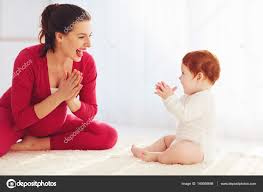 *** BERÇÁRIO I-A	*Vídeo: Atividade de identidade para o berçário 1You tube: o link será postado no grupo.*Atividade Prática: Fazer a atividade de acordo com a orientação do vídeo. Vai precisar de uma caixa com papel picado e uma foto. Trabalha identidade e coordenação.Momento de lazer e diversão, pode mudar as fotos e falar sobre toda a família.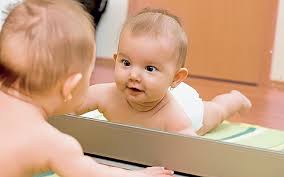 BERÇÁRIO I-A	*Vídeo: Atividade musical Berçário Gira! Girou!You tube: o link será postado no grupo.*Atividade Prática:Deitar o bebê e cantar a musiquinha, massageando e brincando com os pezinhos. Repetir as palavras pausadamente, estimulando som e fala além da coordenação e contato físico.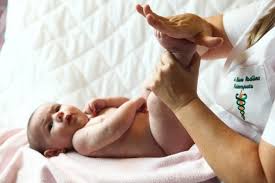 BERÇÁRIO I-A*Vídeo: Mão e Mãos / Ninho MusicalYou tube: o link será postado no grupo.*Atividade Prática:Assistir ao vídeo junto com o bebê, em seguida cantar novamente a musiquinha, fazendo os gestos com as mãos.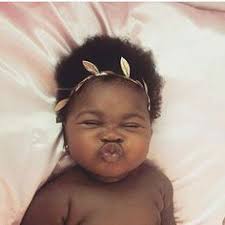 